Неделя психологиив МОУ СОШ № 14г. Палласовкив 2009-2010 году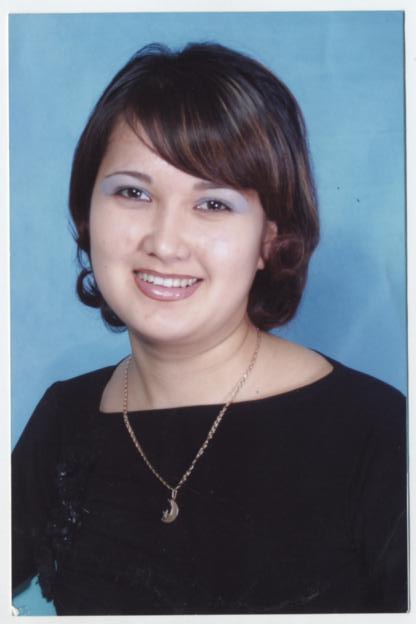 Цели:-способствовать сплочению школьного коллектива;-помочь каждому ребенку осознать себя частью школьного коллектива;-оптимизировать межличностные отношения в классных коллективах, навыки и способы общения;-выявить уровень психологического комфорта среди учащихся и учителей.Принципы-события недели психологии должны охватывать всю школу;-неделя должна быть целостной и законченной;-мероприятия недели не должны мешать учебному процессу.План работы недели психологии«Неделя психологии в школе»Психологическая служба МОУ СОШ №14 предлагает вашему вниманию опыт проведения «Недели психологии»Неделя психологии проходила в школе с   15. 02.10. по 20.02.10. Цели:способствовать сплочению школьного коллектива;помочь каждому ребенку осознать себя частью школьного коллектива;оптимизировать межличностные отношения в классных коллективах, навыки и способы общения;выявить уровень психологического комфорта среди учащихся и учителей.Открытие недели психологии.Ах, объявление! Черным по - белому Мимо него нам не пройти.Неделя психологии в школе.Внимание! Внимание! С 15. 02.10. по 20.02.2010г. в МОУ СОШ №14 ожидается грандиозное событие! Впервые в нашей школе пройдёт неделя психологии. Организаторы держат основные идеи в секрете. До скорой встречи!В течение всей недели утром и вечером всем детям и взрослым нужно было оценить при помощи цветных карточек, с каким настроением они пришли в школу и с каким уходят.Для оценки использовалась методика    Л. П. Лутошкина «Цвет ДНЯ»  Цель: определить психологический комфорт в школе.Результаты диагностики см. презентацию.На неделе психологии была предоставлена возможность поздравить именинников либо по микрофону, либо на стенде «С днем рождения!».Также психологом был организован «Забор» изображенный на ватмане, где учащиеся и учителя могли поделиться своим настроением, написать объявление, о своих впечатлениях о произошедших событиях в школе и.т.д.В коридоре и в учительской был вывешан кроссворд, который был разгадан учителями и учащимися. За что в результате были вознаграждены призом.В первый же день недели психологии для учащихся с 1 по 4 классы проводились игры, которые были организованы психологом во время перемены. «Пообщаемся руками», «Паровозик», «Подарок». Данные игры были направлены на сплочение коллектива, Снять напряжение и усталость.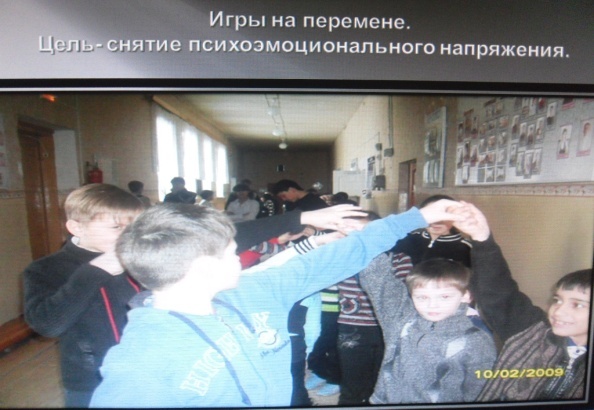 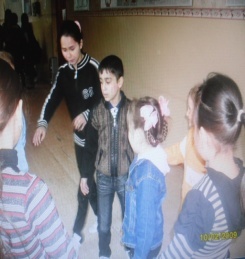 На следующий день среди начальных классов была проведена акция «Гирлянда добрых дел», где каждый из учащихся прикреплял сообщение о том, какое доброе дело он совершил. Эти записи велись на специальных разноцветных жетонах заранее приготовленных психологом. В результате получалась самая настоящая гирлянда добрых дел. Эта акция способствовала сравнить свои добрые дела с делами других детей и оценить, насколько значимы его собственные достижения.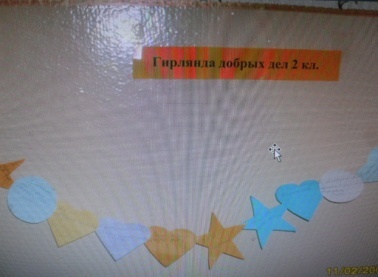 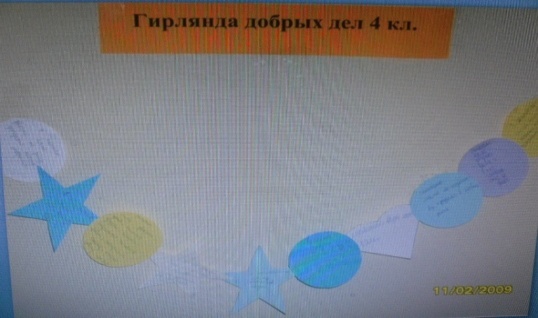 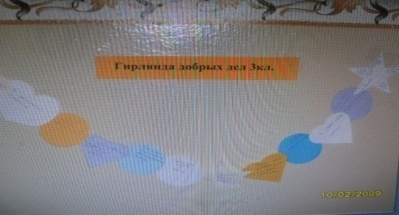 Игра «Тайный друг» оказалось интересной для учащихся. Почта тайных друзей работала два дня, в ней принимали участие и дети, и взрослые. По условию игры участник выбирал себе «объект» и в течение дня оказывал ему знаки внимания, так чтобы «объект» не догадался, кто его тайный друг.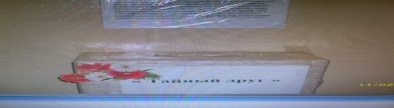 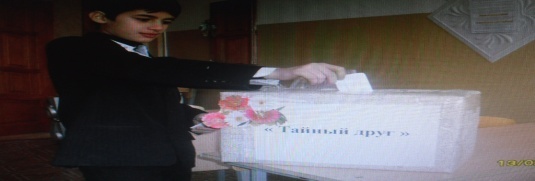 Использование «Следопыта» как психологической акции позволило решить самые различные задачи, вот некоторые из них:Обучение детей навыкам коллективной самоорганизации;Развитие коммуникативных умений;Поднятие общего эмоционального тонуса;Психологическая поддержка отдельных членов детского и взрослого коллектива;Развитие представлений об окружающей среде, о людях, работающих в школе.В участие данной акции были вовлечены среднее и старшее звено, которые отлично справились с заданием. В акции «Следопыт» вопросы были направлены на пристальное внимание взрослому коллективу школы.С учителями была проведена релаксация, диагностики, которые помогли узнать о себе как можно больше, а также игра «Мандала», цель: психологическое единение коллектива и открытие уникальной красоты души. В результате совет старшеклассников изобразил аппликацию на ватмане с помощью геометрических фигур, которые выбрали учителя и нарисовали на них частицу своей души, далее была получена интерпретация от психолога.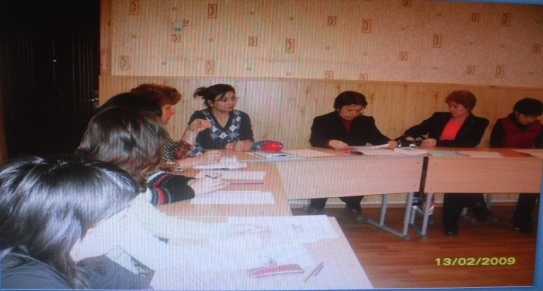 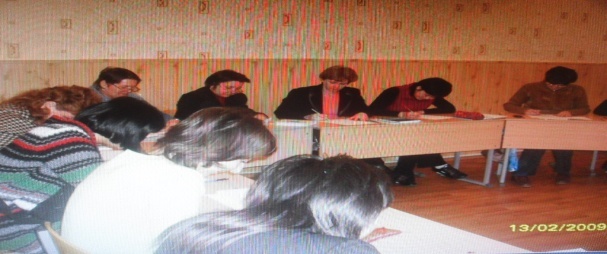 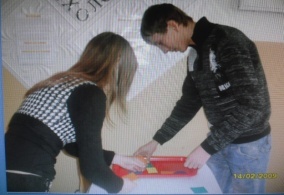 И так она закончилась!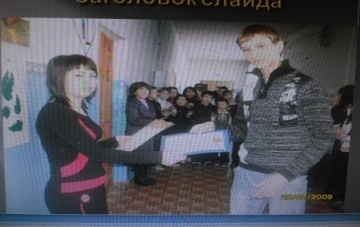 Что же произошло в эти дни в нашей школе? Ничего особенного и все-таки очень многое. Психологические акции, организованные как для обучающихся, так и для педагогов, - это игровая среда, которая на определенное время создается в пространстве школы. Она не мешает разворачиваться другим видам деятельности детей и взрослых, но имеет некоторое собственное содержание, правила, намеченный результат. Основной целью акций было расширение жизненного пространства участников за счет внесения в их жизнь новых дополнительных смыслов, чувственных красок, культурных значений. Важными особенностями акций хотелось бы отметить ненавязчивость и необычность. Они не мешают существовать в обычном режиме тем, кто хочет их не замечать, окрашивают в новые яркие краски жизнь тех, кто готов в нее включиться. Акции на время своей жизни создали в школе определенный настрой, доминирующее эмоциональное состояние. На некоторое время школа стала одним целым, вжилась в одни мысли, одни вопросы, а находящиеся в ней люди - близкими и интересными собеседниками. Удалось возбудить живой, естественный интерес к себе и своему психологическому знанию и педагогов, и детей. Очень многие за этот промежуток времени немножко подумали о себе и других, о том, как проявляется их настроение и как влияет на окружающих.Планирую проводить Дни и Недели психологии Ежегодно.Педагог-психолог МОУ СОШ № 14: Жолчева Г. М.ДатаДень  неделиНазвание мероприятияУчастникиОтветственные15.02.10ПонедельникОткрытие недели психологии «Забор»«Цвет дня»«С днем рождения»Игры на переменеВсе участники ОУ1-5 классыПсихолог16.02.10Вторник«Забор»«Цвет дня»«С днем рождения»Игры на перемене«Гирлянда добрых дел»Для всех участников в течение недели1-4 классыПсихолог17.02.10Среда«Забор»«Цвет дня»«С днем рождения»Игры на перемене«Тайный друг»Все участники ОУ5-11 классыПсихолог18.02.10Четверг«Забор»«Цвет дня»«С днем рождения»Игры на переменеИгра «Мандала»«Тайный друг»учителя5-11 классыПсихолог19.02.10Пятница«Забор»«Цвет дня»«С днем рождения»Игра «Следопыты»5-11 классыПсихолог20.02.10СубботаЗакрытие недели психологииПсихолог